たろやまの郷　６月写真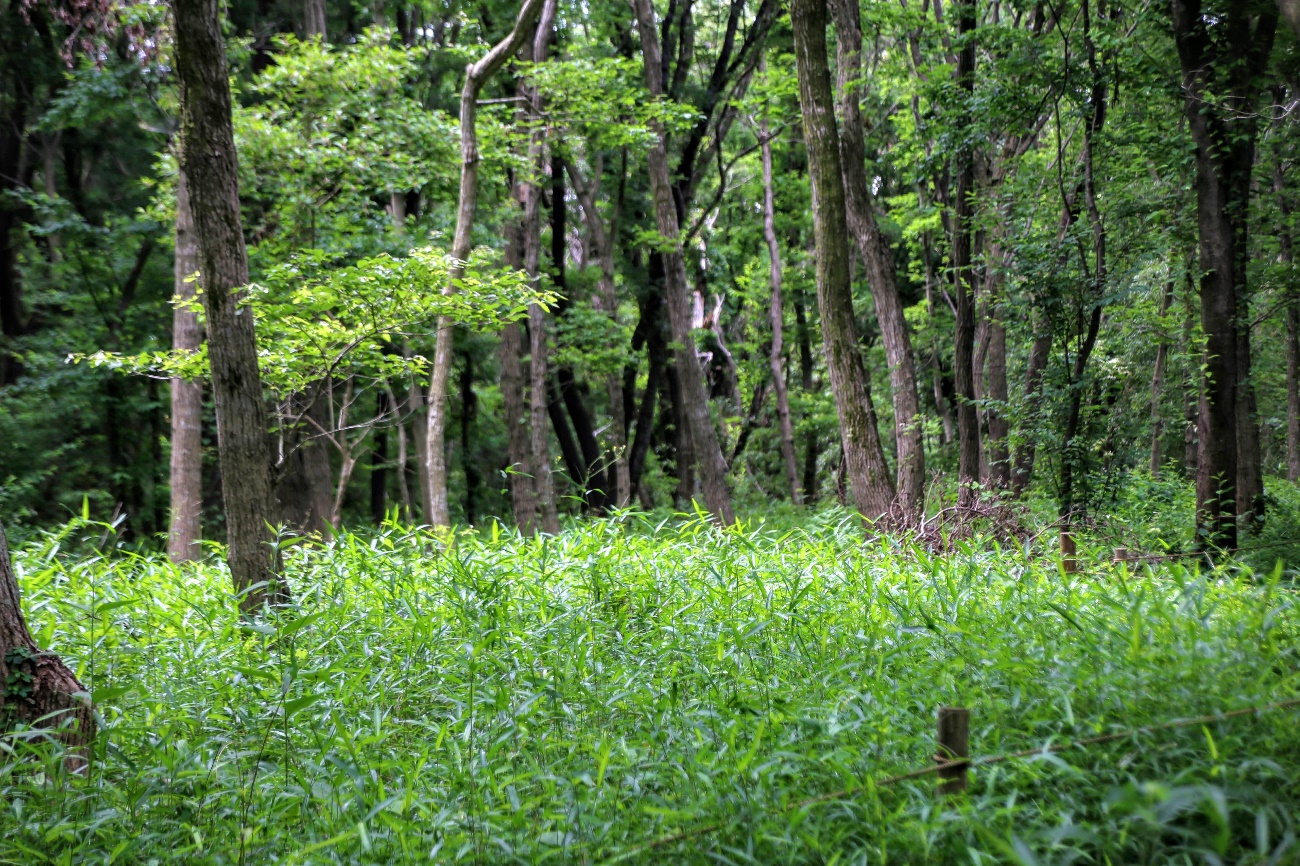 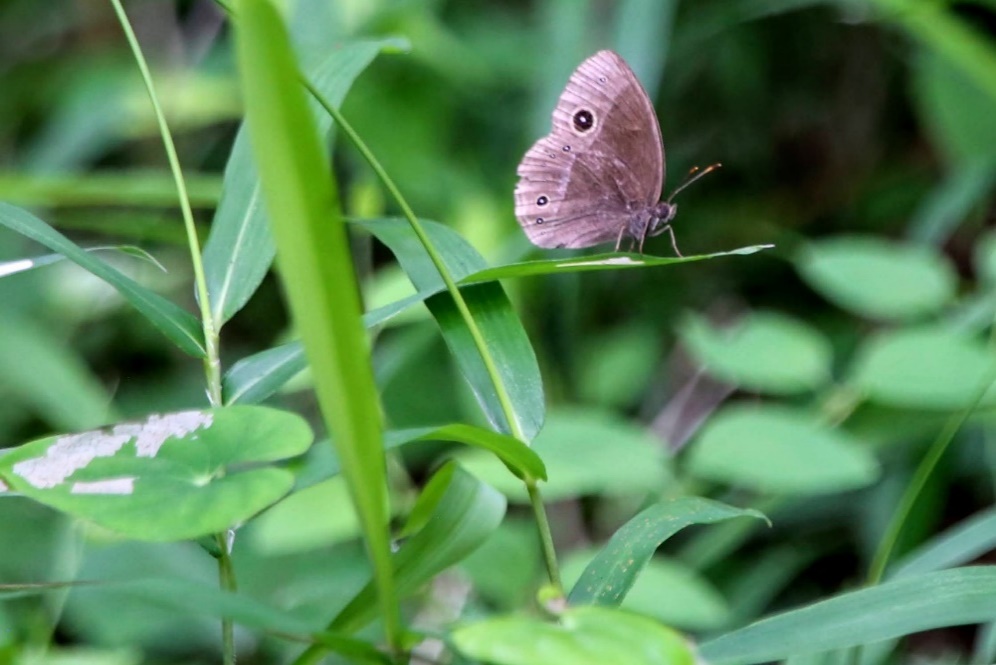 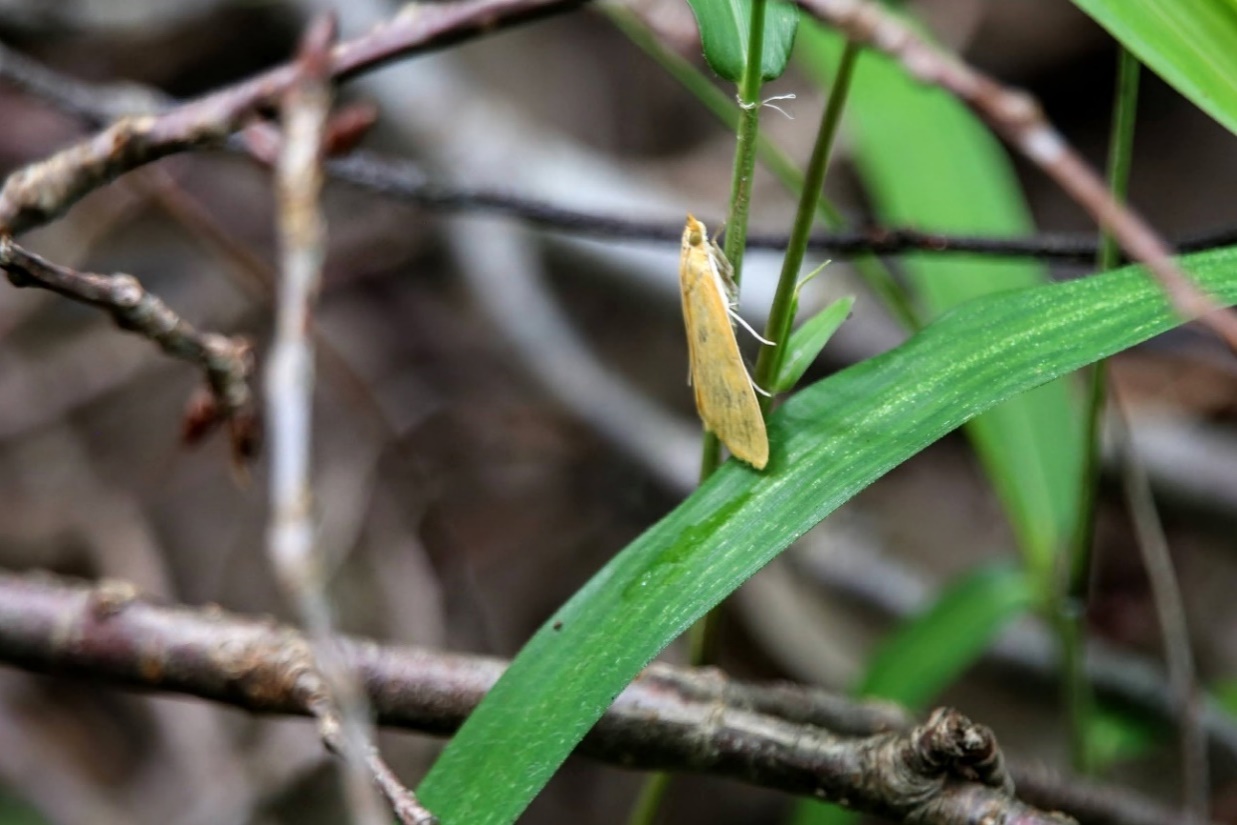 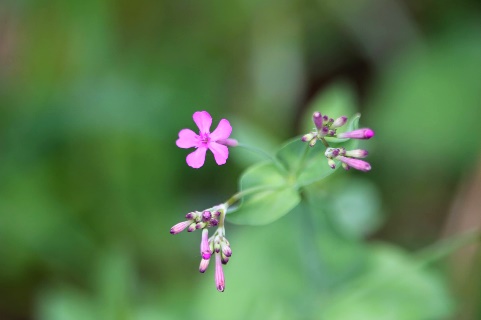 たろやまの郷　風景ﾑｼﾄﾘﾅﾃﾞｼｺ　　　　　　　　　　　　　ｺｼﾞｬﾉﾒ　　　　　　　　　　　　　　？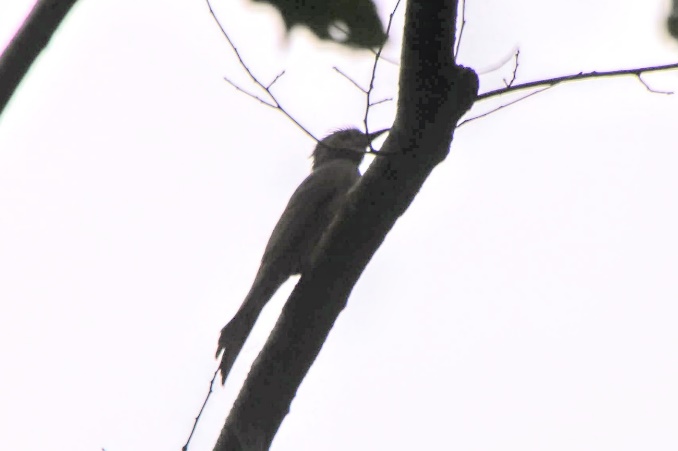 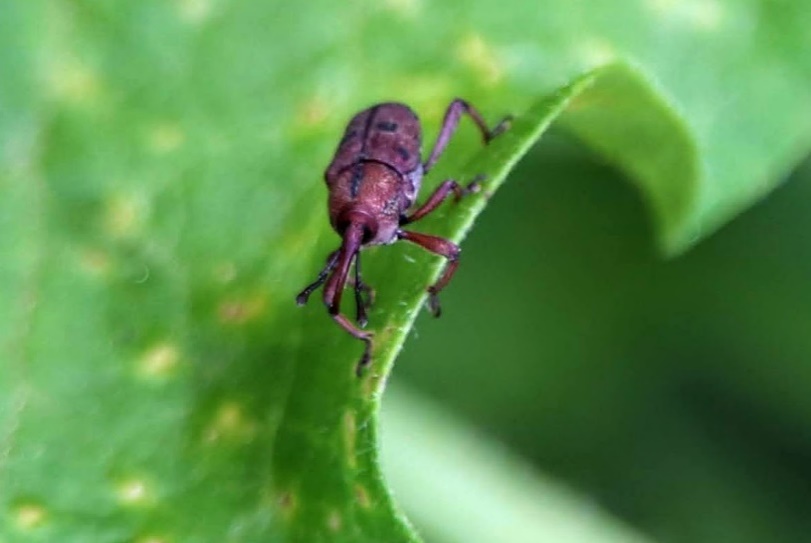 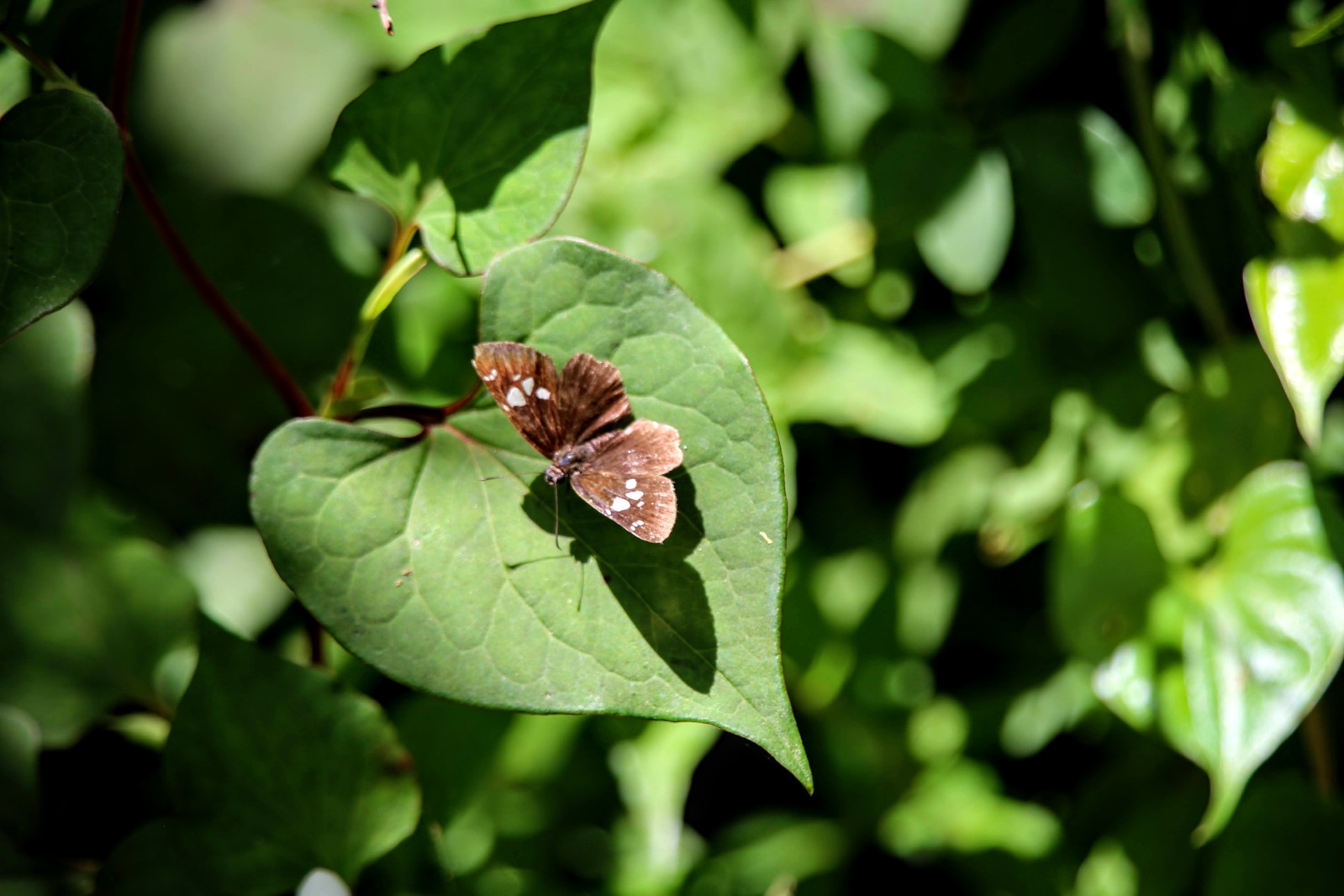 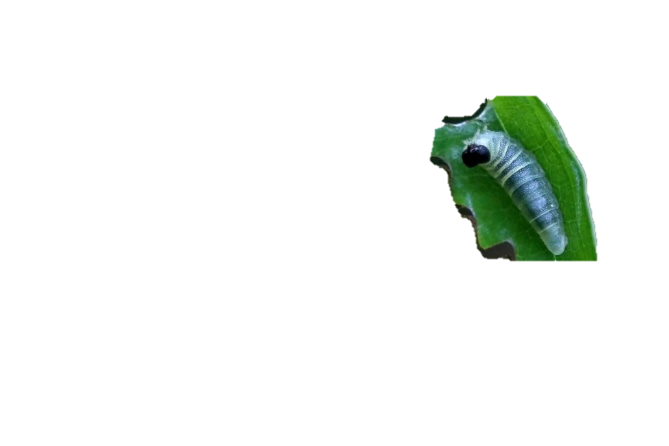 ﾋﾖﾄﾞﾘ　　　　　　　　　　　　　　　ﾀﾞｲﾐｮｳｾｾﾘ　　　　　　　　　　　ﾄﾎｼｵｻｿﾞｳﾑｼ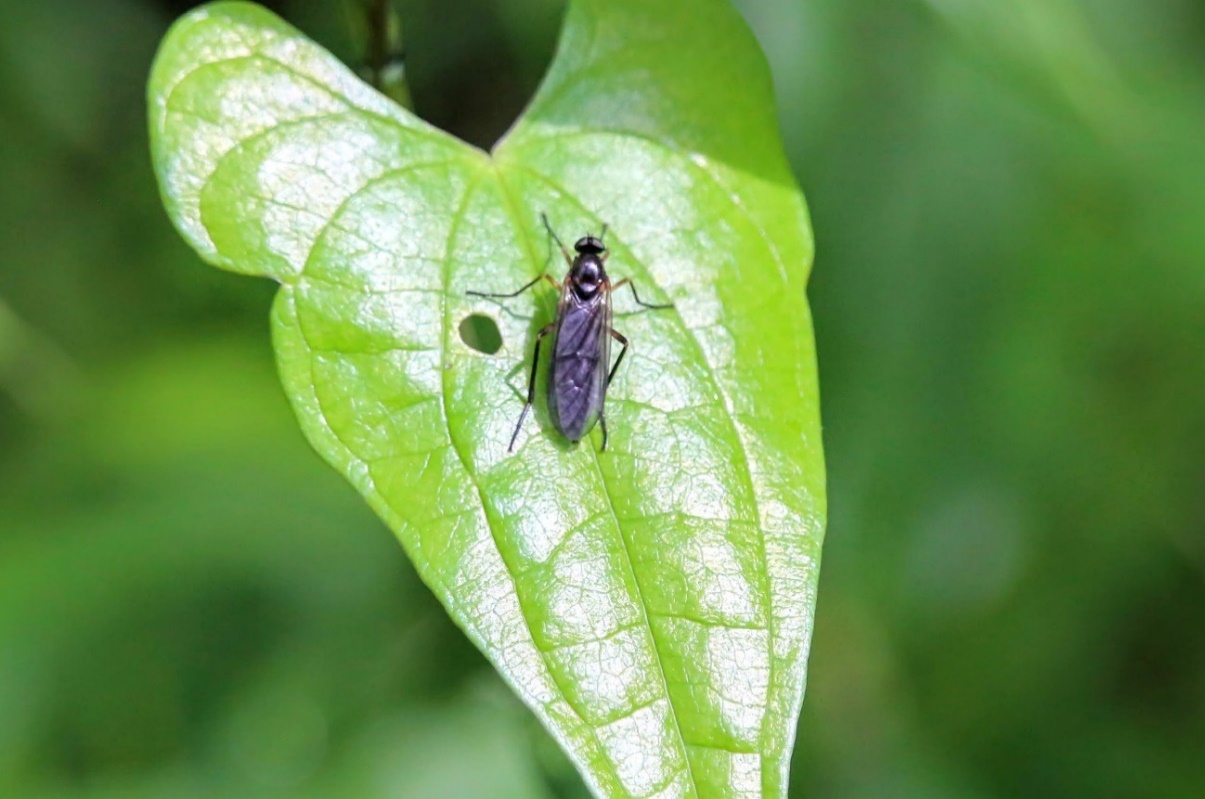 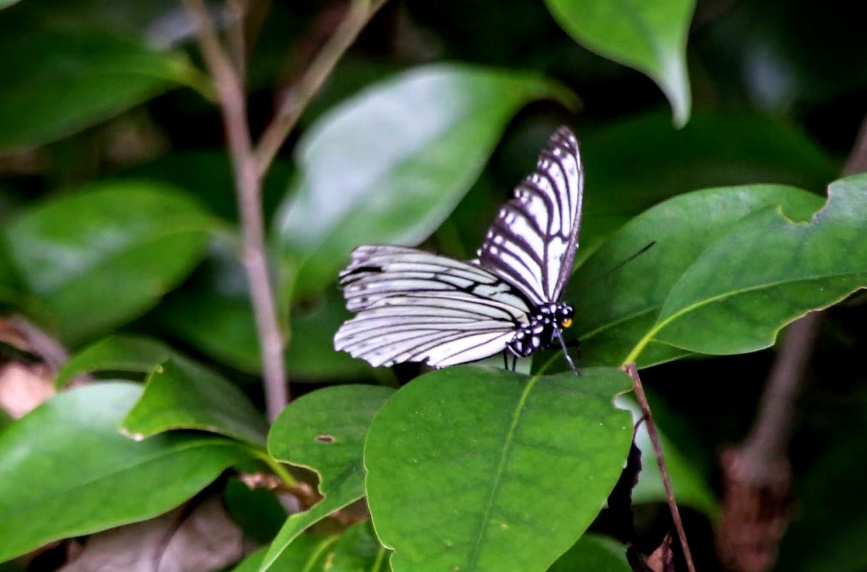 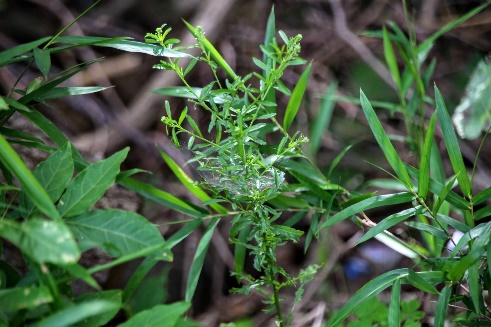 ﾏﾒｸﾞﾝﾊﾞｲﾅｽﾞﾅ　　　　　　　　　　　　ｺｳｶｱﾌﾞ　　　　　　　　　　　　　ｱｶﾎﾞｼｺﾞﾏﾀﾞﾗ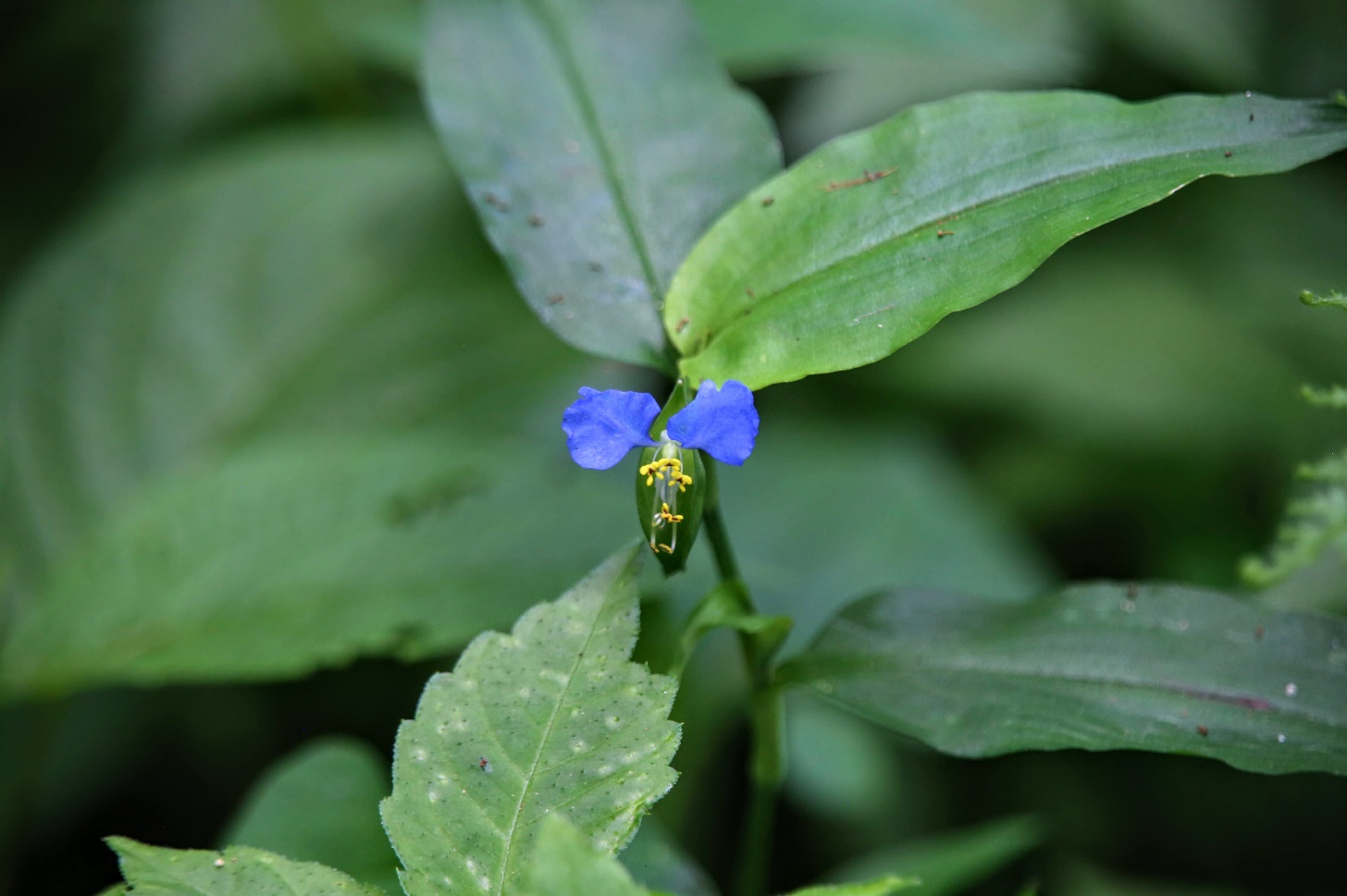 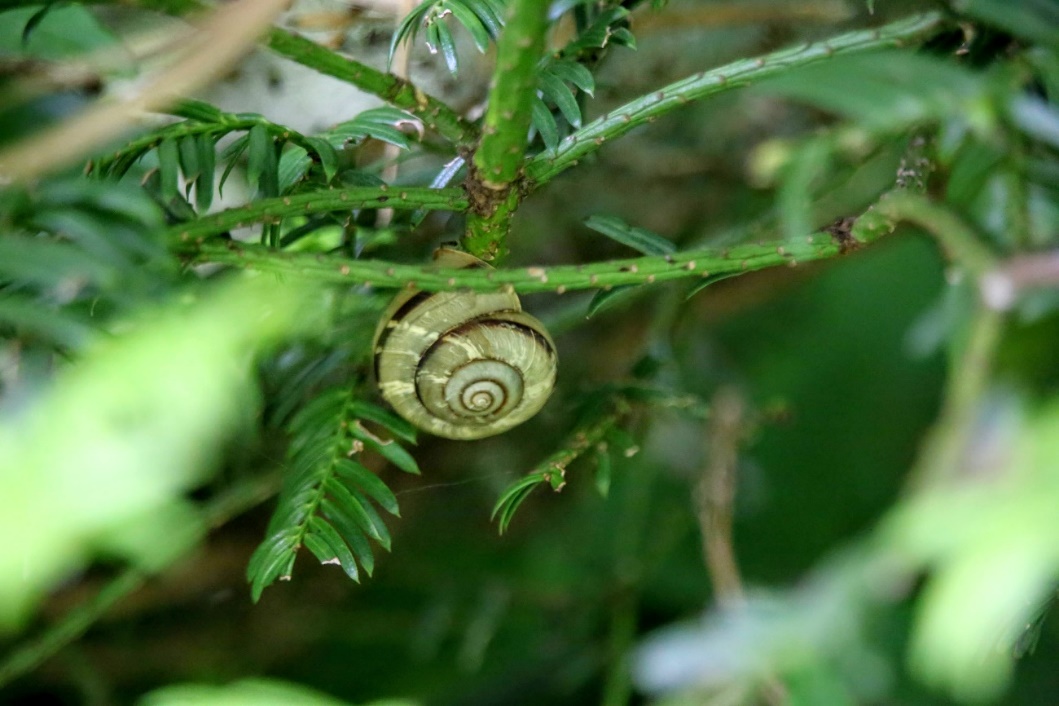 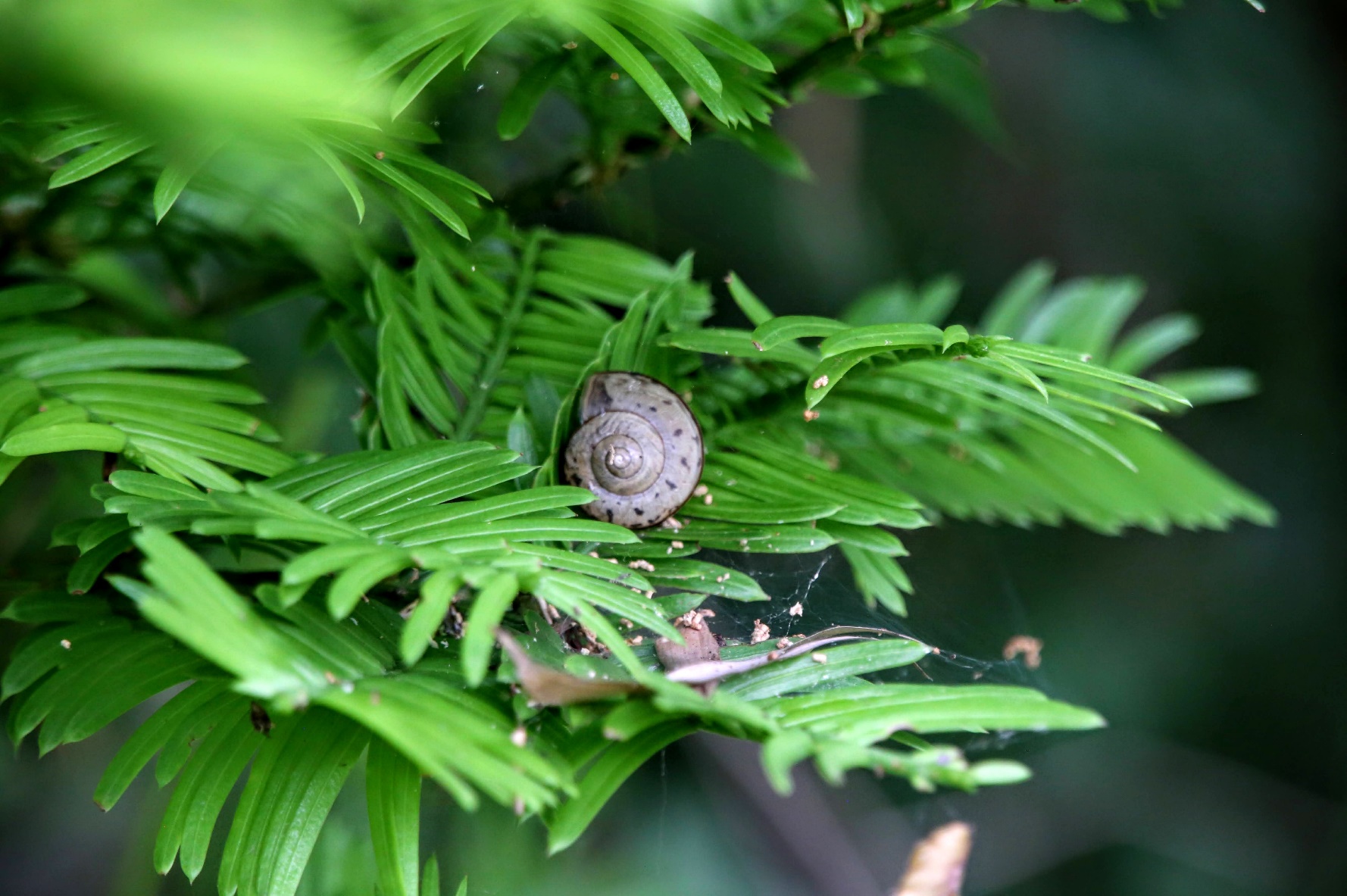 ﾂﾕｸｻ　　　　　　　　　　　　　　ﾐｽｼﾞﾏｲﾏｲ　　　　　　　　　　　　　ﾋﾀﾞﾘﾏｷﾏｲﾏｲ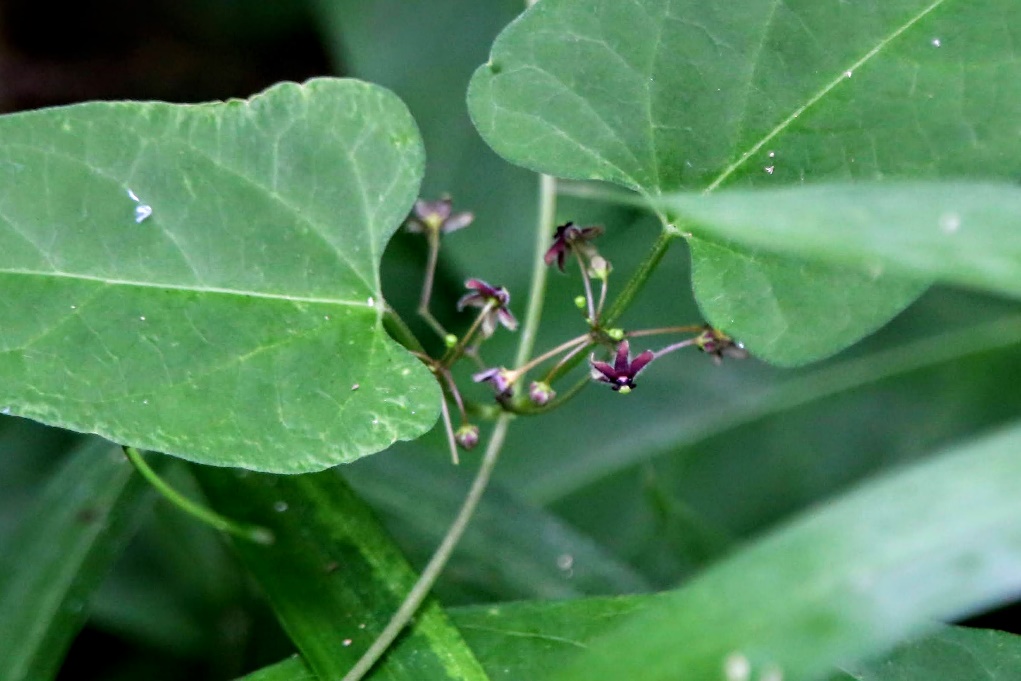 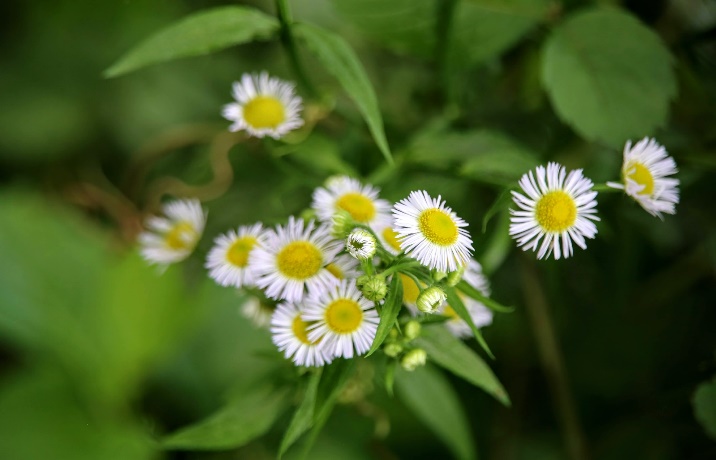 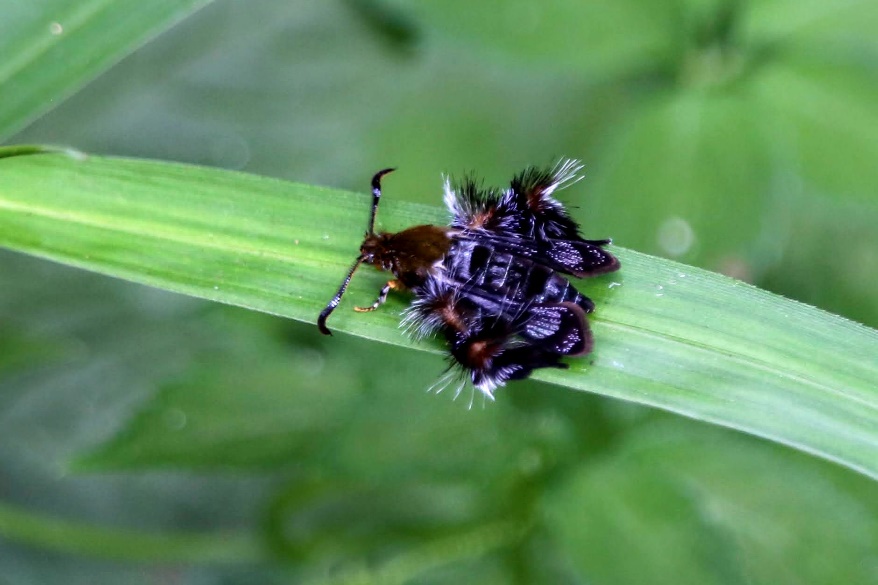 00ｵｵｶﾓﾒﾂﾞﾙ　　　　　　　　　　　　　　　ﾋﾒｼﾞｮｵﾝ　　　　　　　　　　　　　ﾓﾓﾌﾞﾄｽｶｼﾊﾞ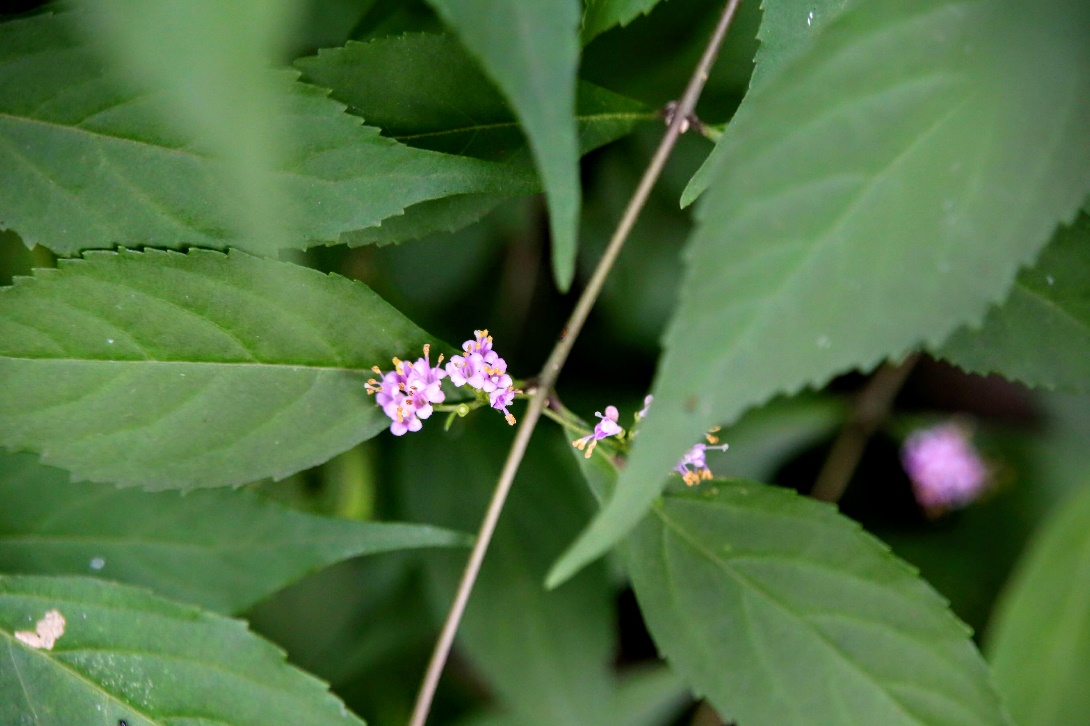 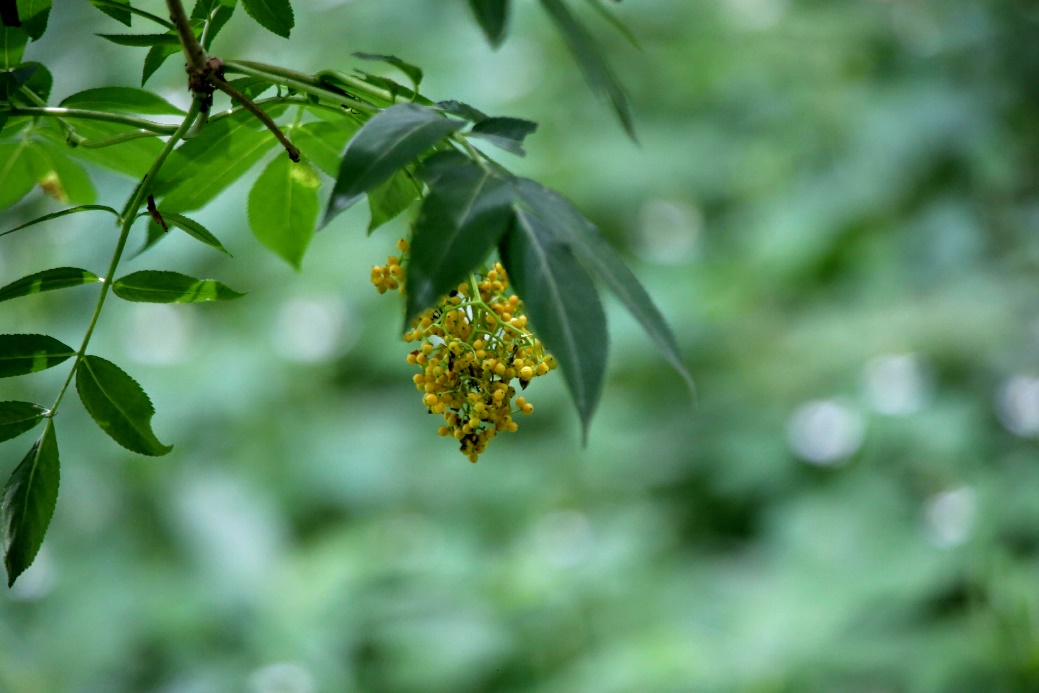 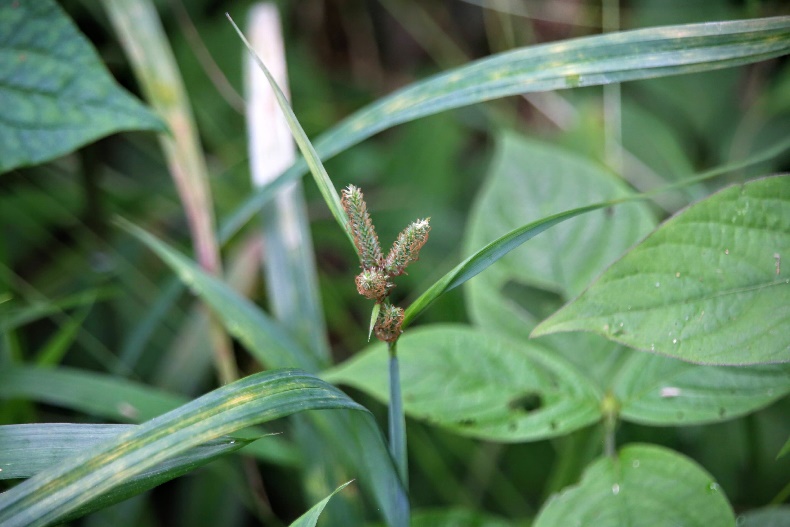 ｼﾗｽｹﾞ　　　　　　　　　　　　　　ｷﾐﾉﾆﾜﾄｺ　　　　　　　　　　　　　　　ﾑﾗｻｷｼｷﾌﾞ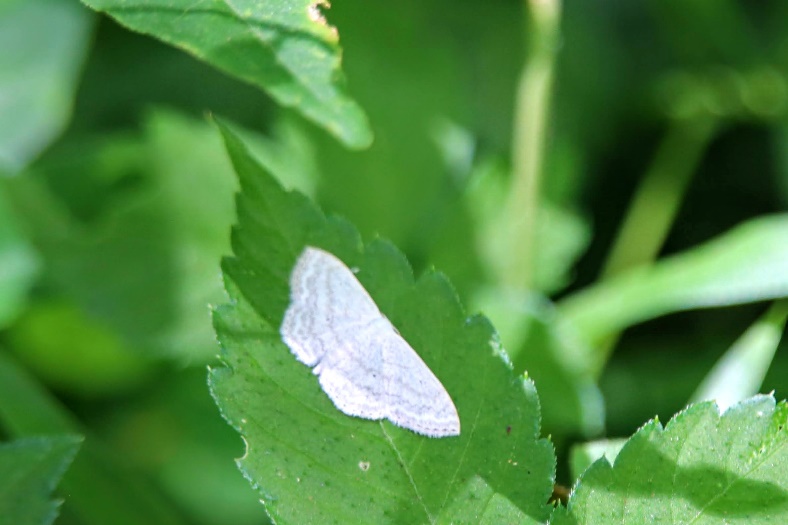 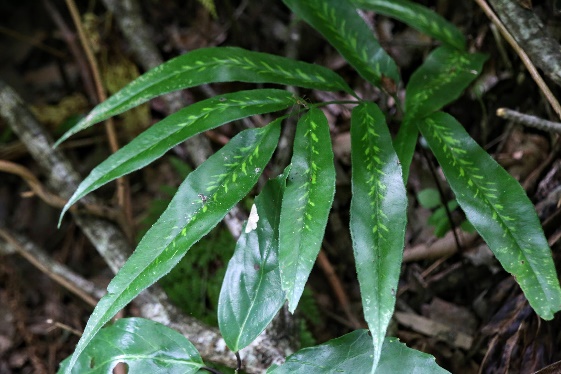 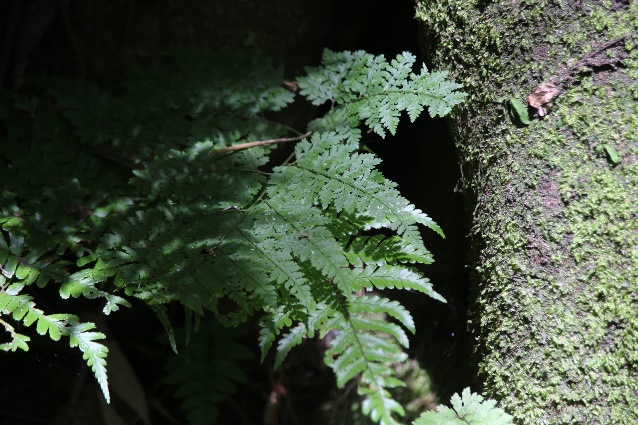 ｷﾖﾀｷｼﾀﾞ　　　　　　　　　　　　　　ﾌｲﾘｲﾜｶﾞﾈｿｳ　　　　　　　　　　　　ｳｽｷｸﾛﾃﾝﾋﾒｼｬｸ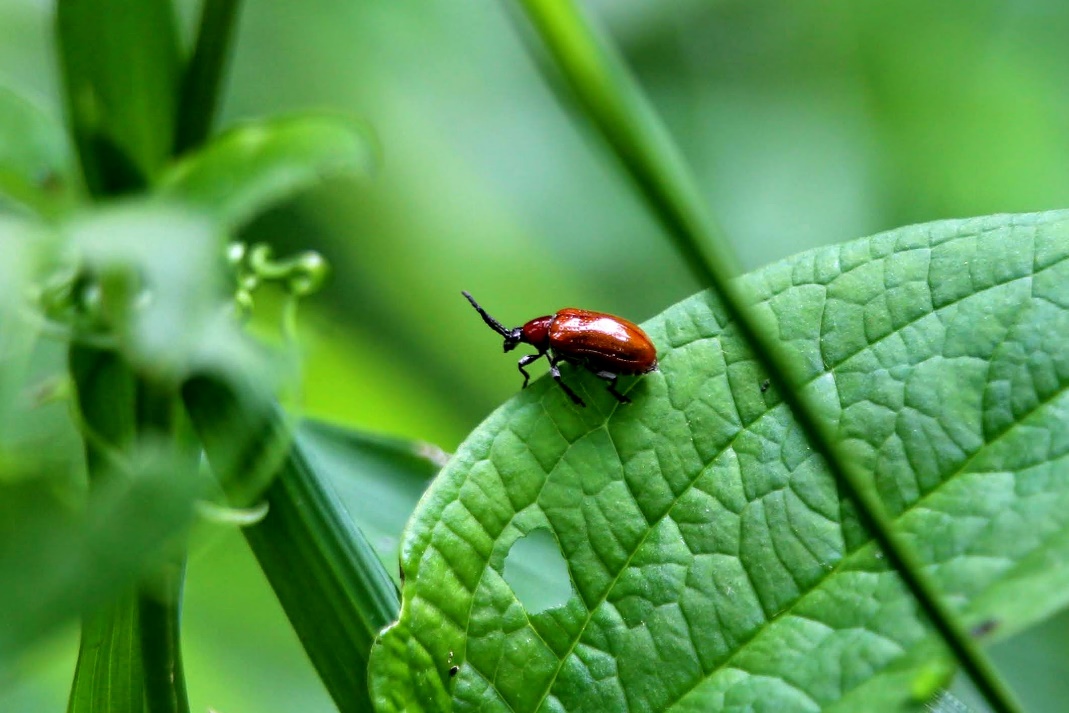 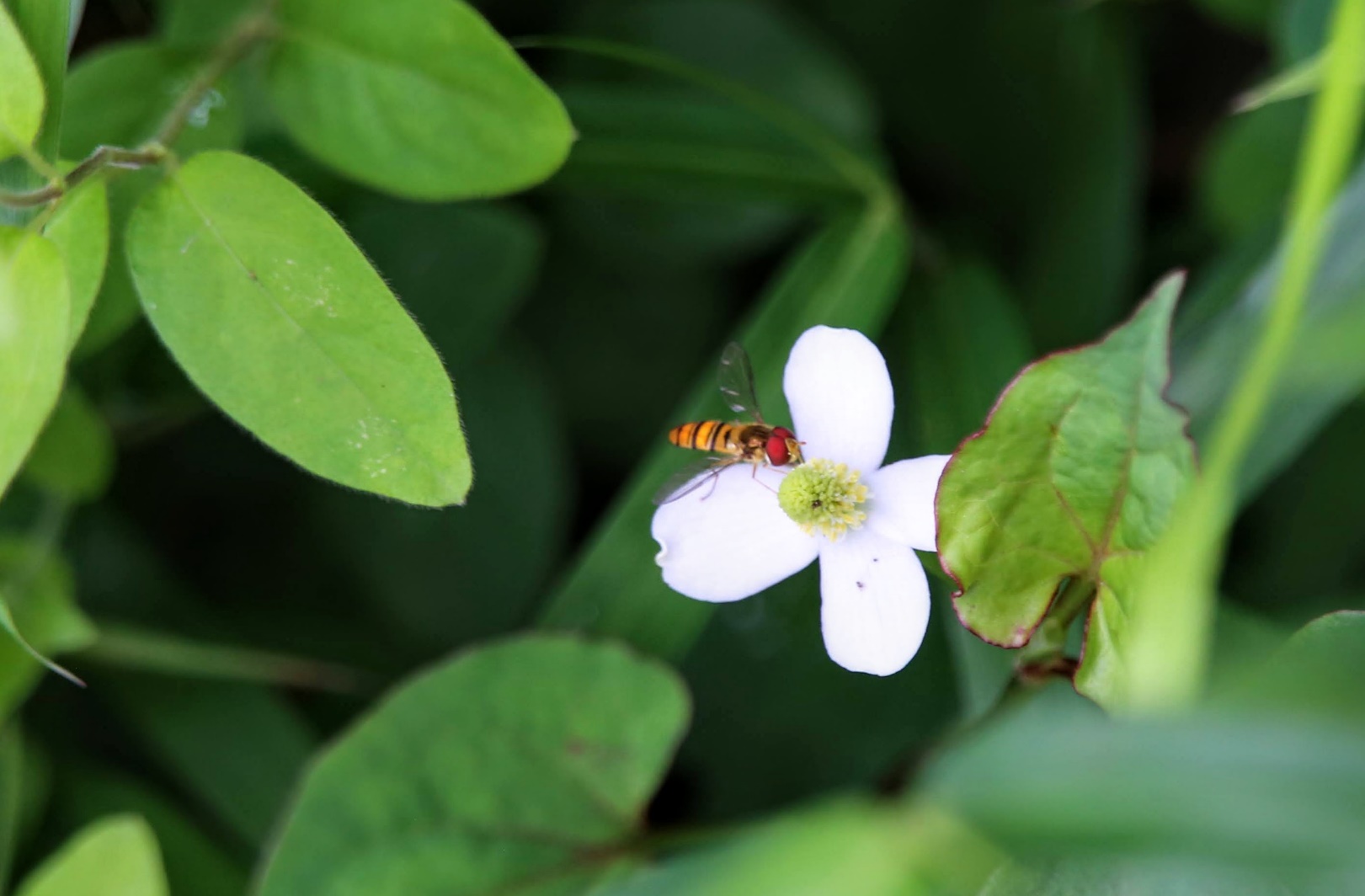 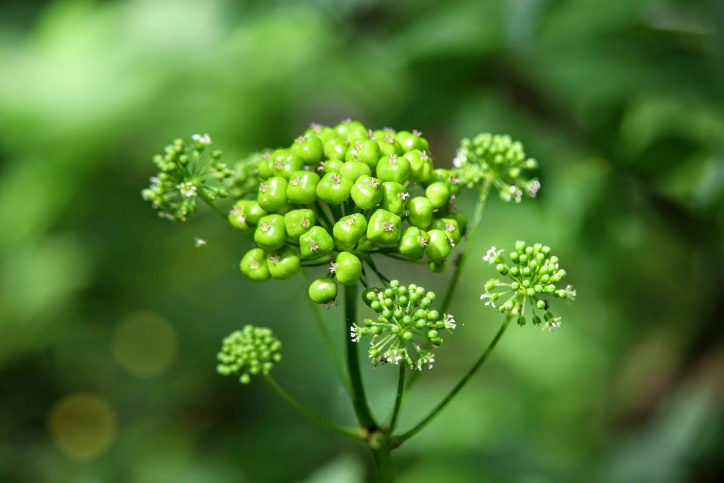 ｿｳｼｼﾖｳﾆﾝｼﾞﾝ　　　　　　　　　　　　　　ﾎｿﾋﾗﾀｱﾌﾞ	ｱｶｸﾋﾞﾅｶﾞﾊﾑｼ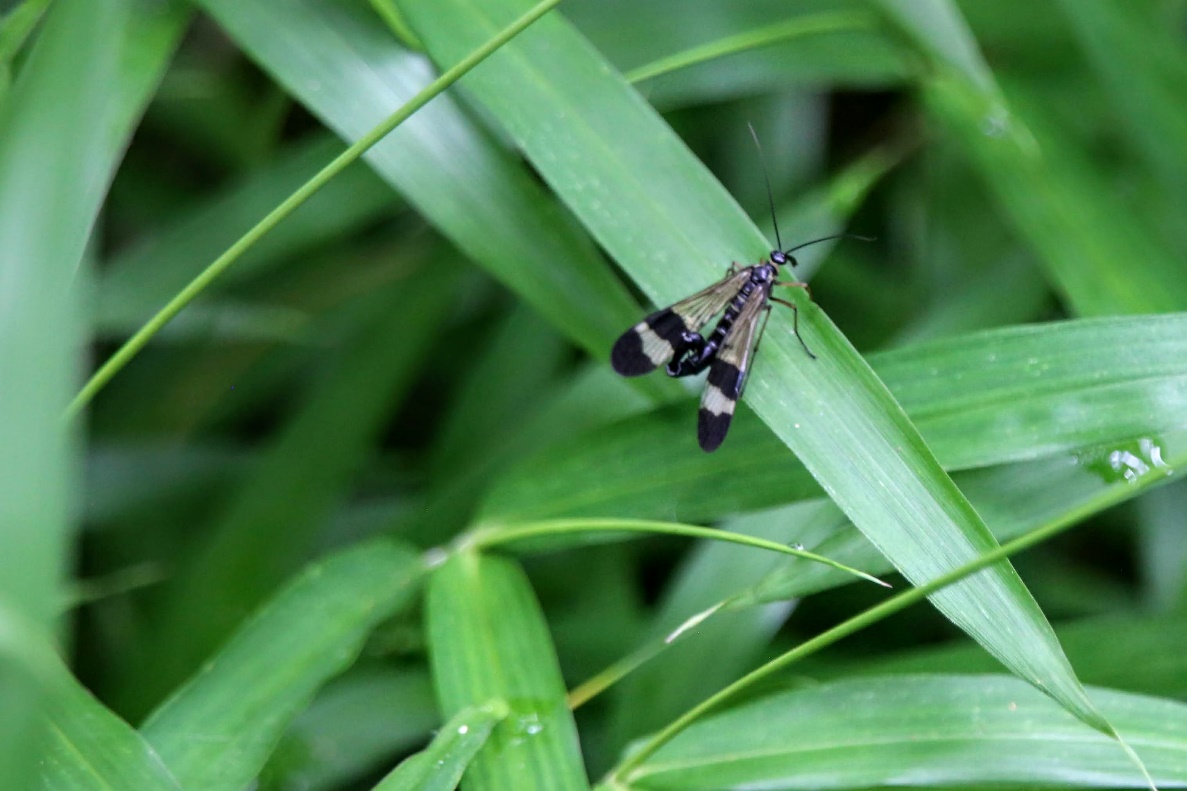 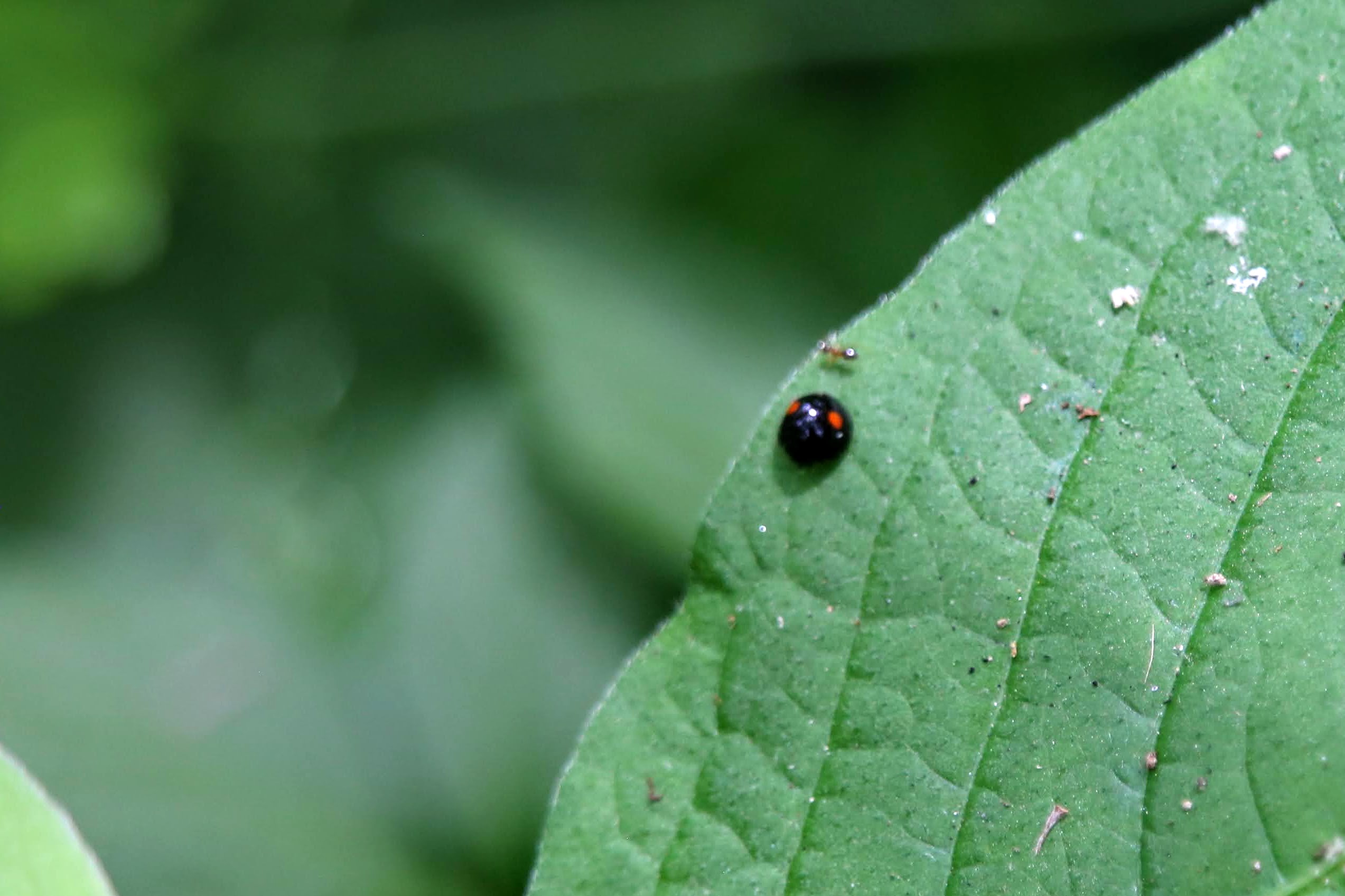 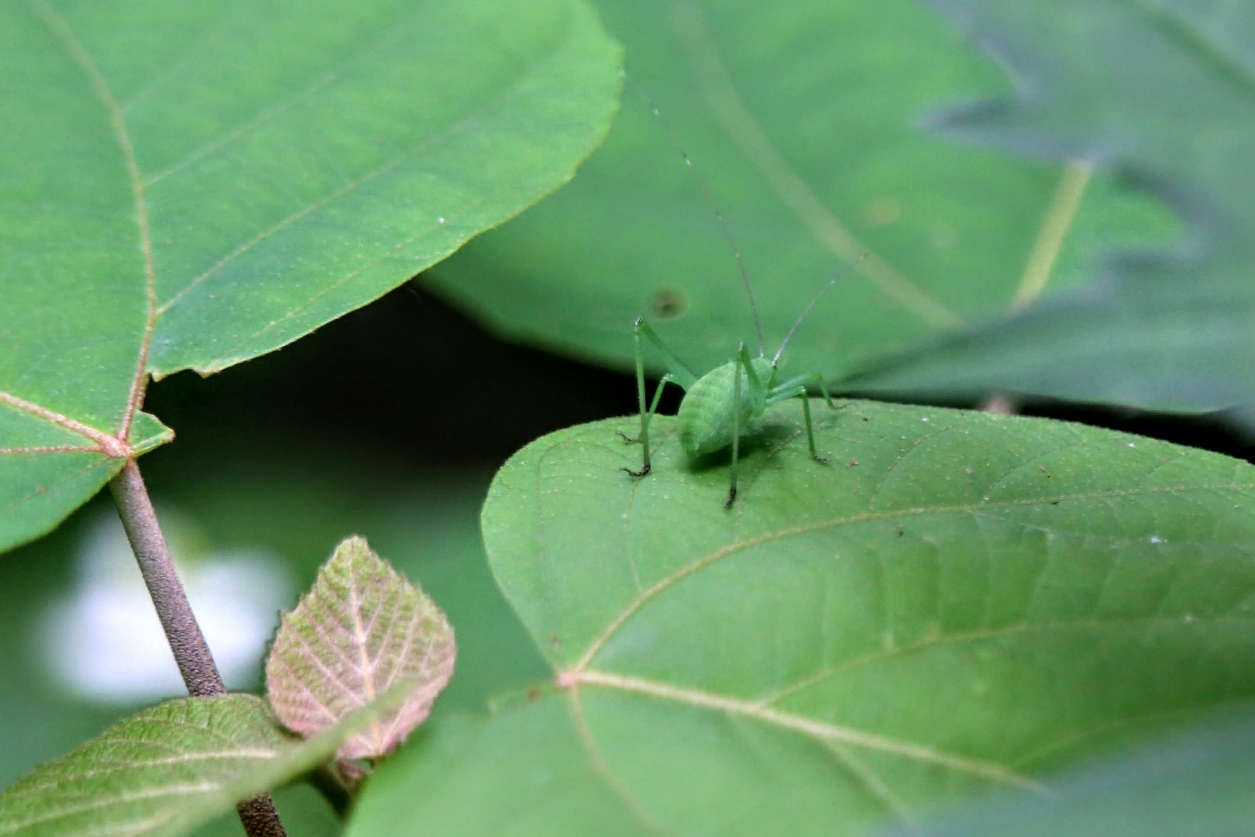 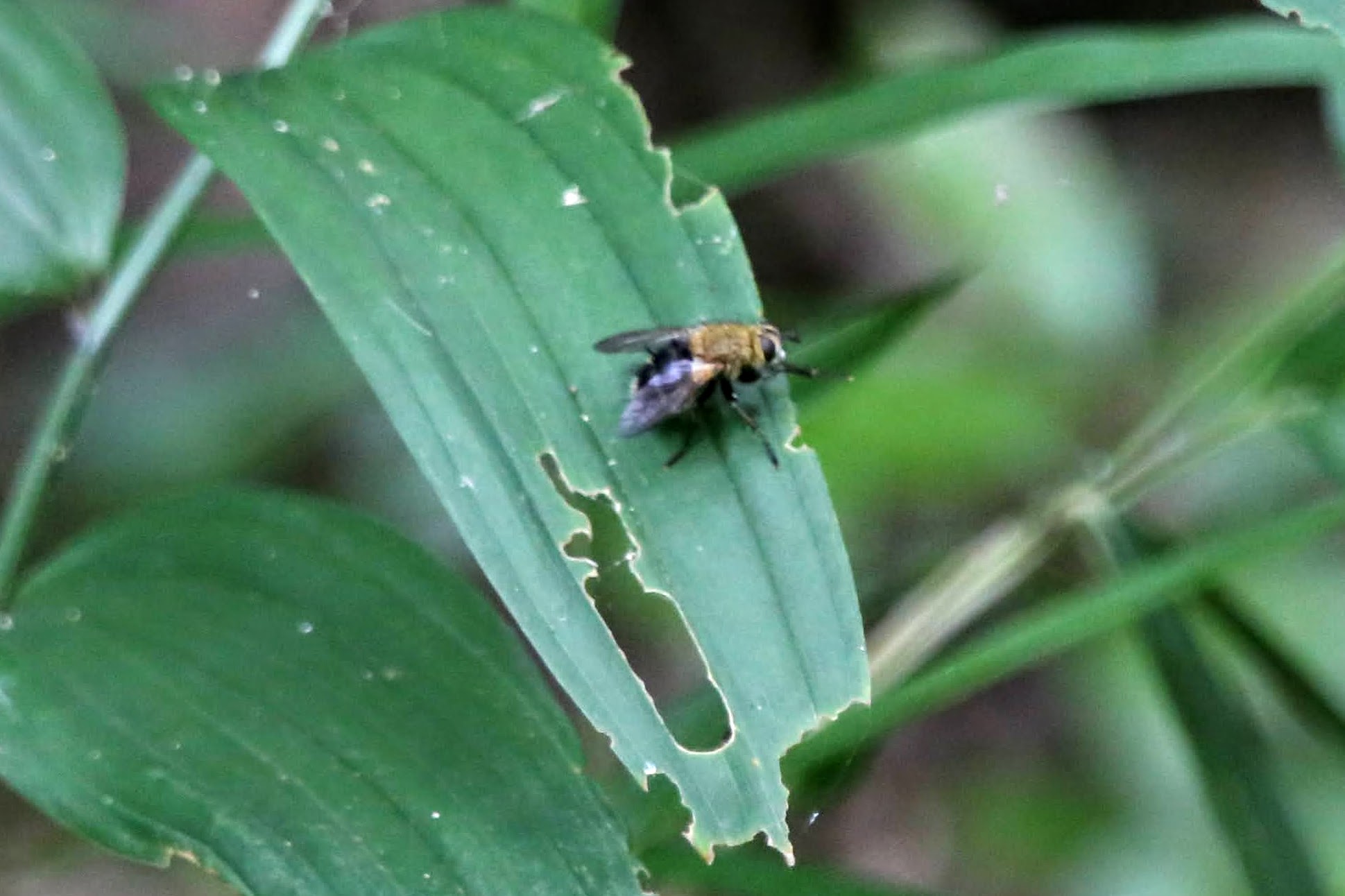 ｽｲｾﾝﾊﾅｱﾌﾞ　　　　　　　　　　　　　ツユムシｓｐ.　幼虫　　　　　　　　　　　ﾋﾒｱｶﾎﾞｼﾃﾝﾄｳ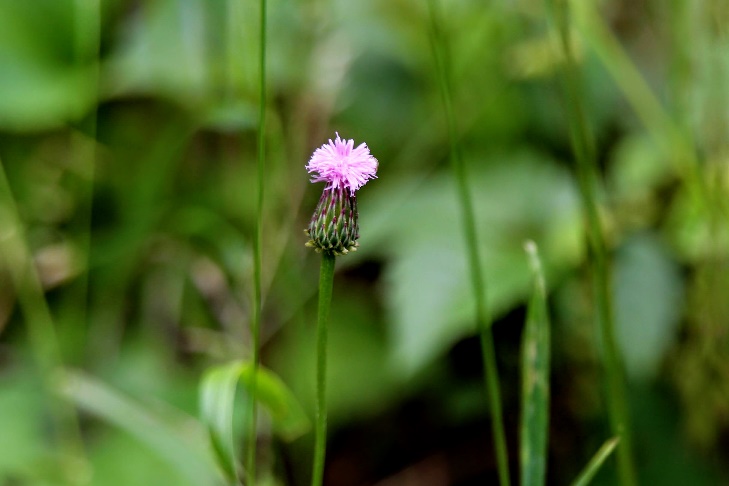 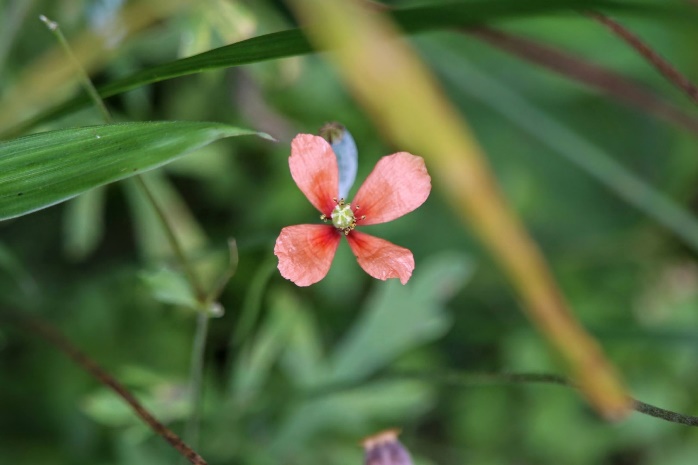 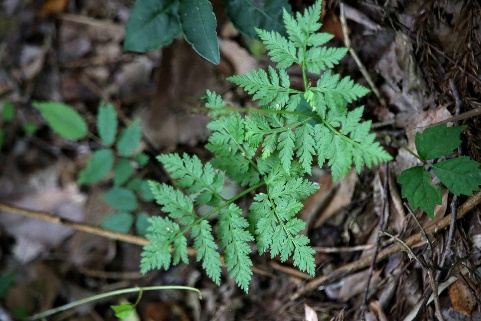 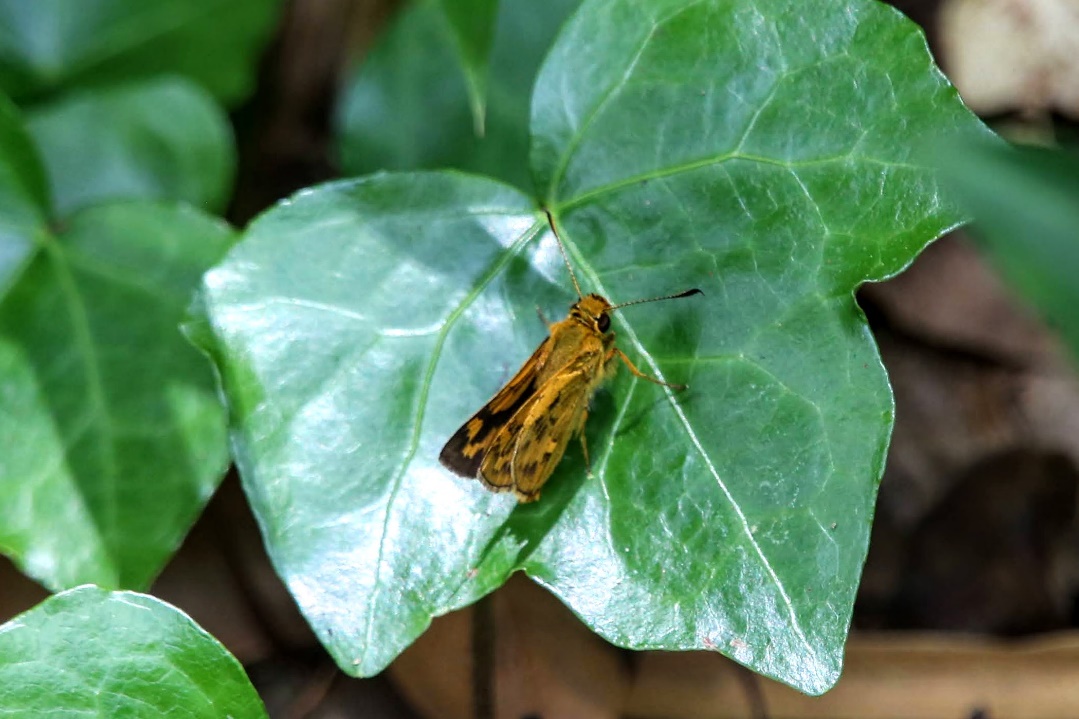 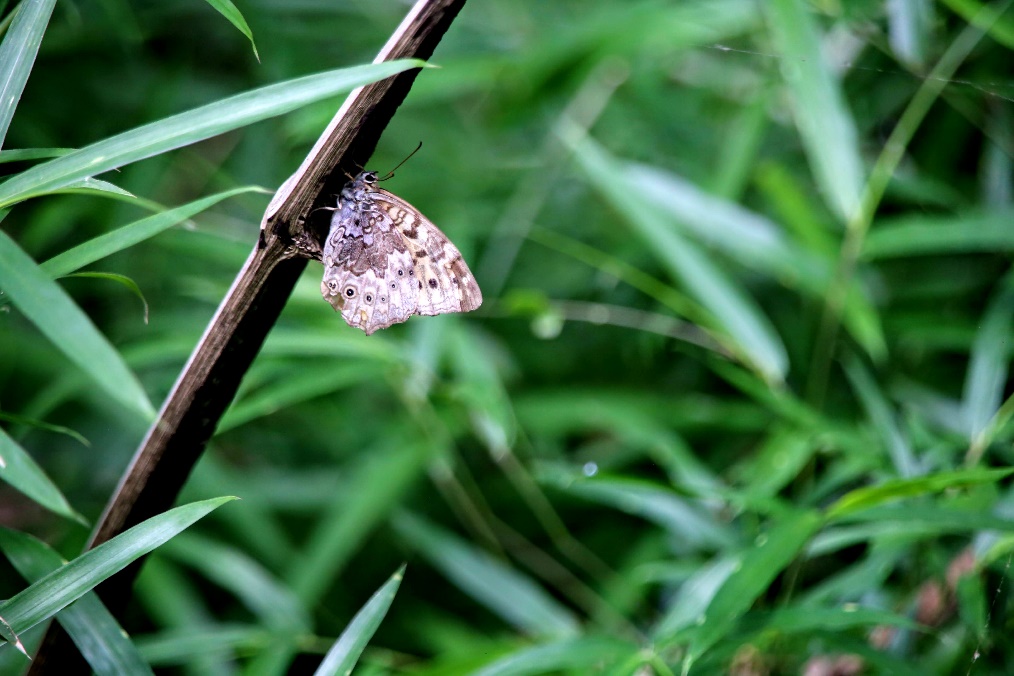 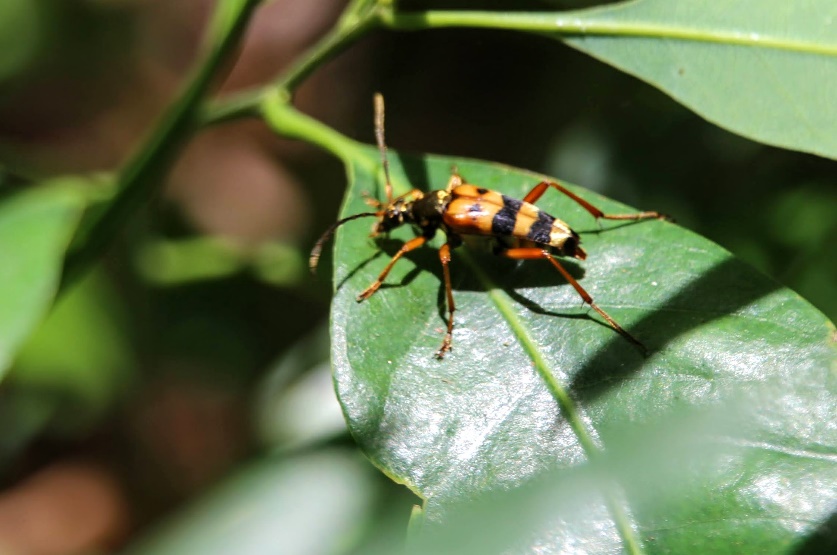 　　　　ﾅﾂﾉﾊﾅﾜﾗﾋﾞ　　　　　　　　　　　　　　ﾅｶﾞﾐﾋﾅｹﾞｼ　　　　　　　　　　　　　　ｷﾂﾈｱｻﾞﾐ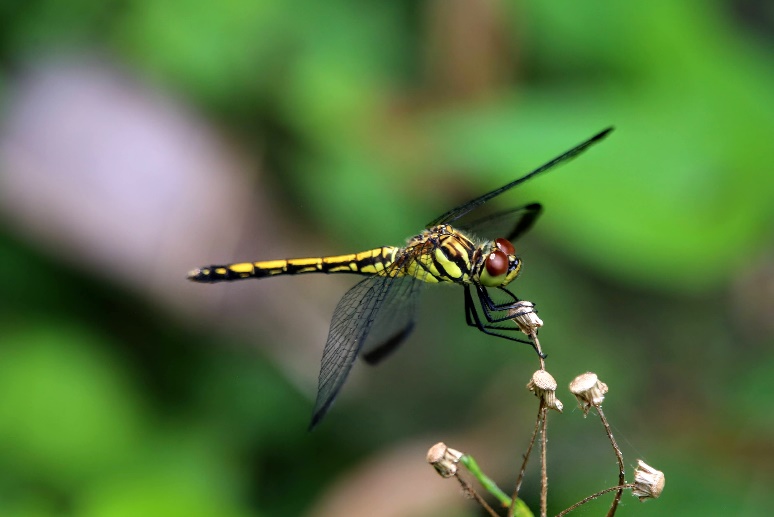 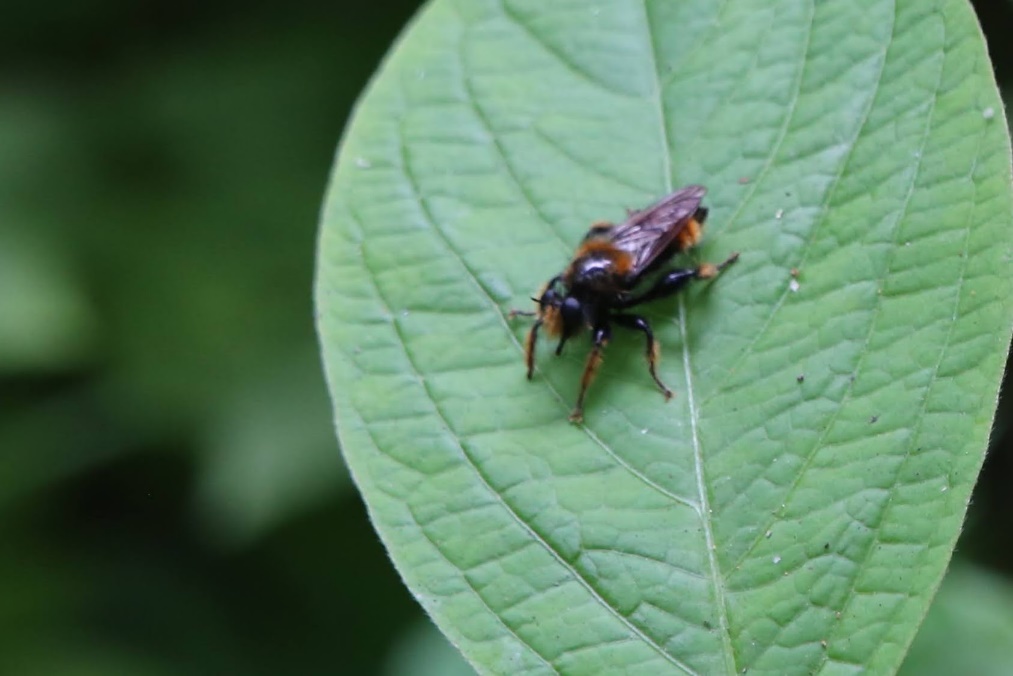 　ｵｵｲｼｱﾌﾞ　　　　　　　　　　　　　　　　ﾉｼﾒﾄﾝﾎﾞ　　　　　　　　　　　　　　ｷﾏﾀﾞﾗｾｾﾘ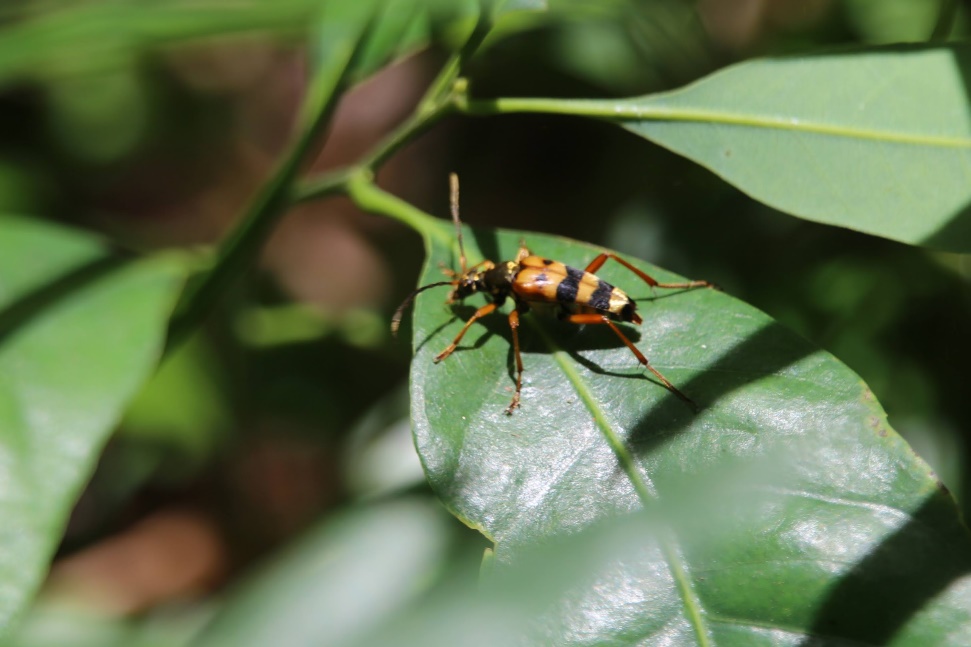 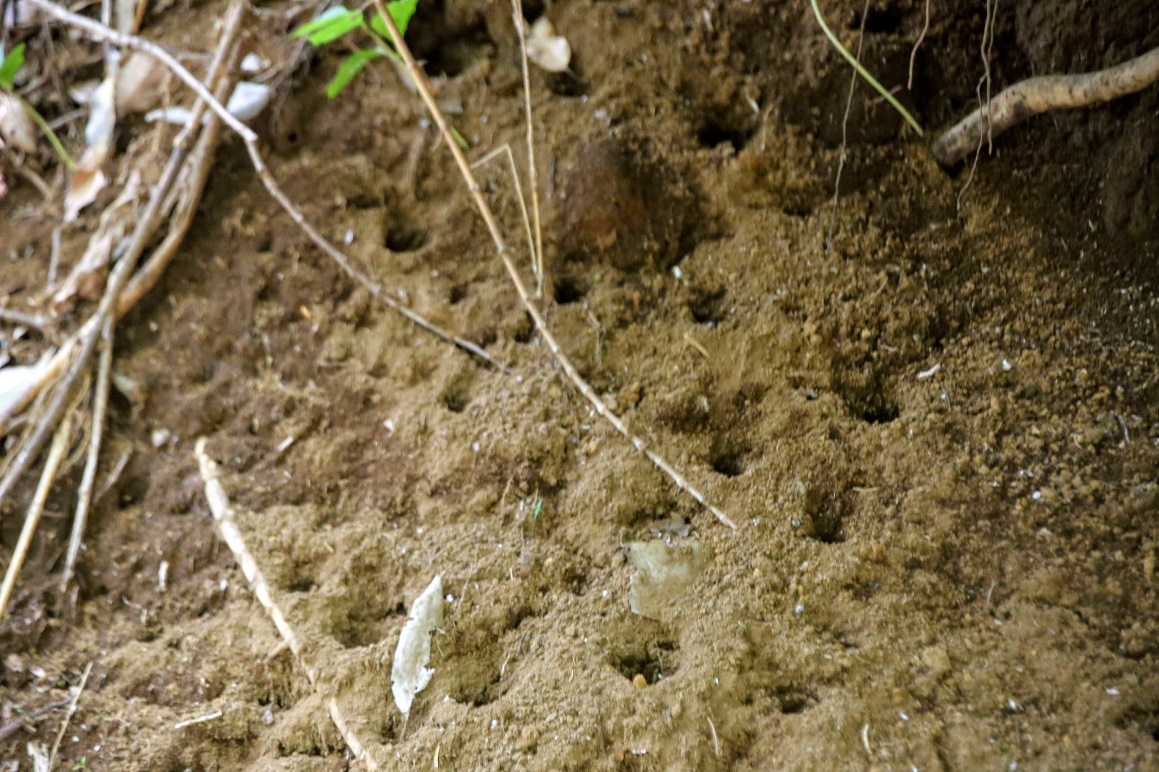 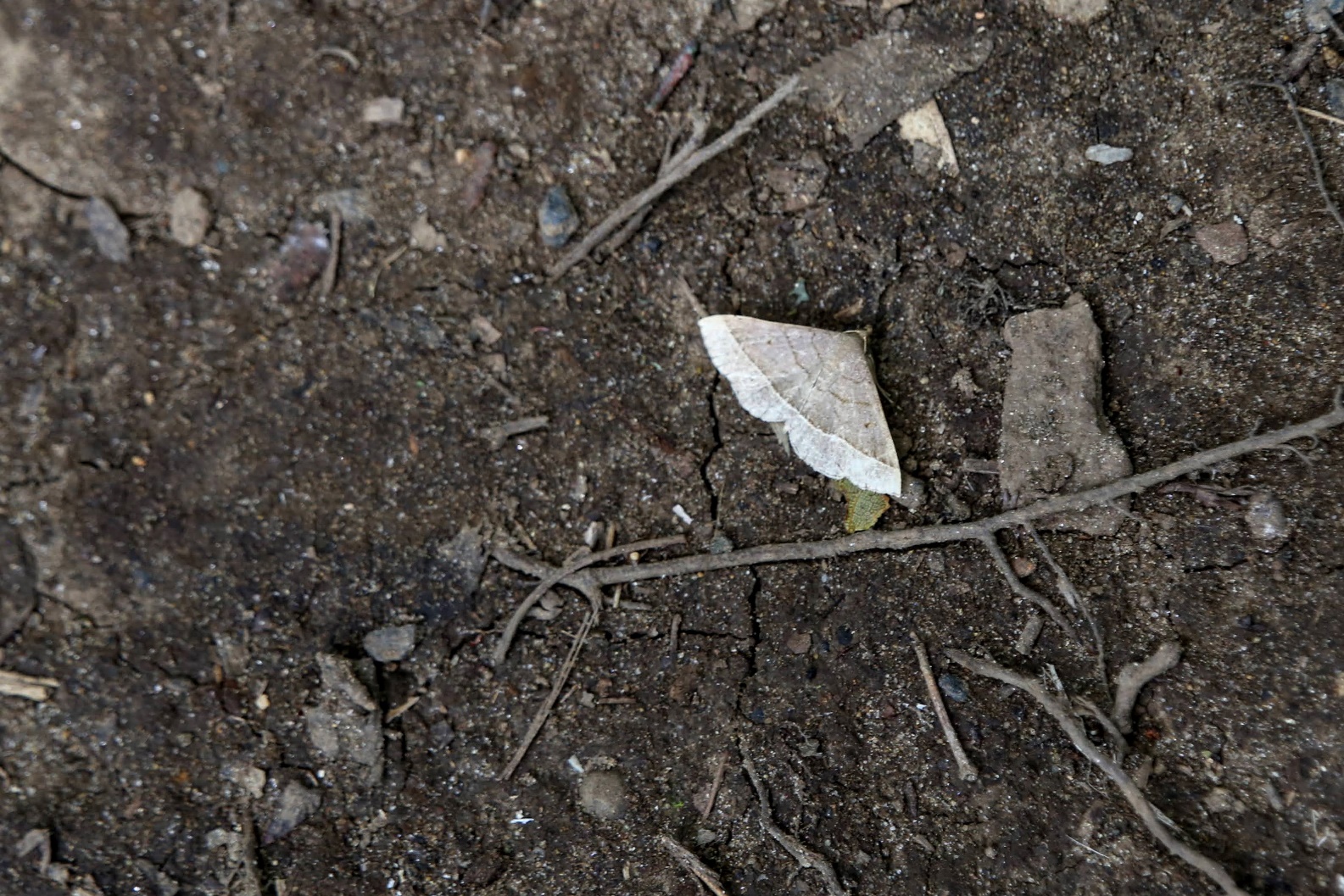 ﾖﾂｽｼﾞｶﾐｷﾘ　　　　　　　　　　　　　　　ﾐｽｼﾞｱﾂﾊﾞ　　　　　　　　　　　　　　ｱﾘｼﾞｺﾞｸ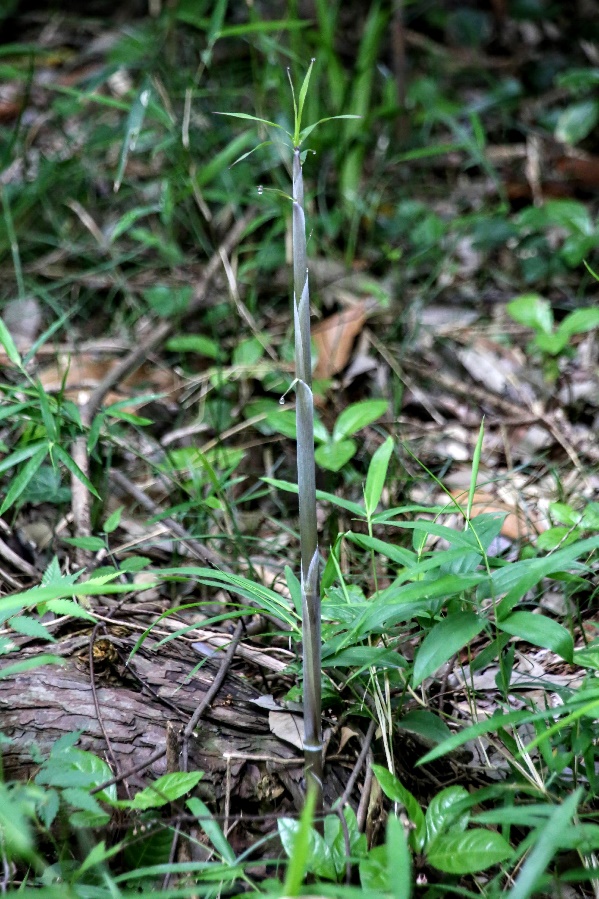 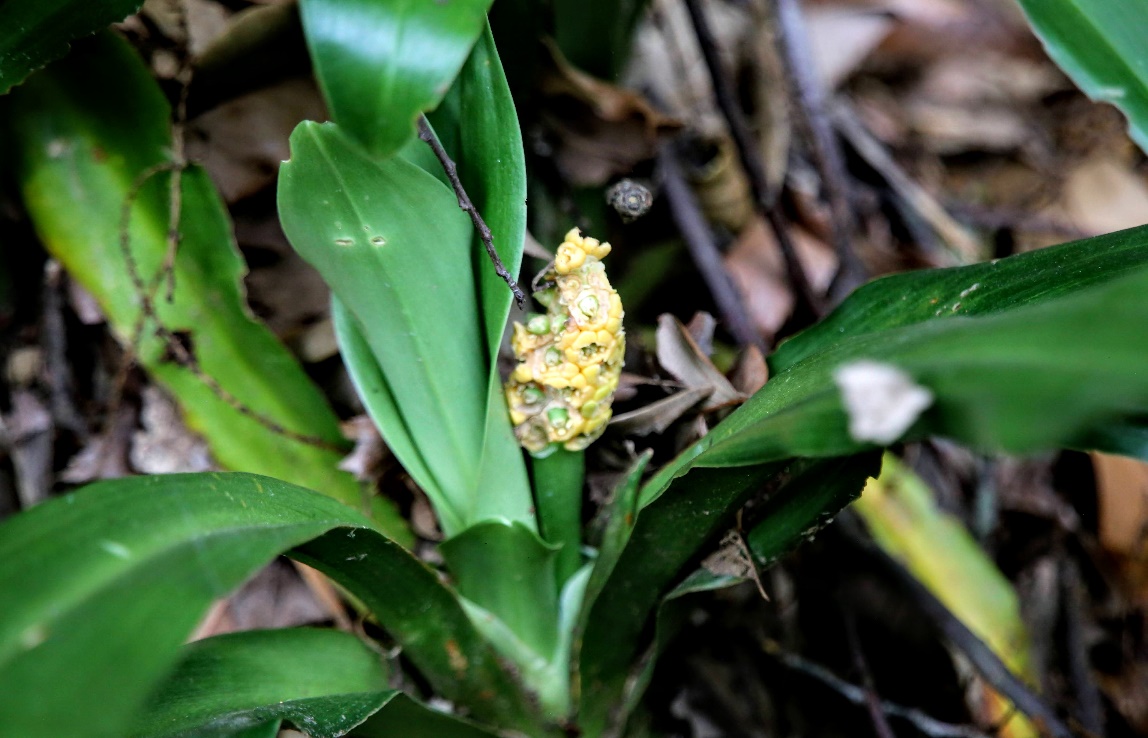 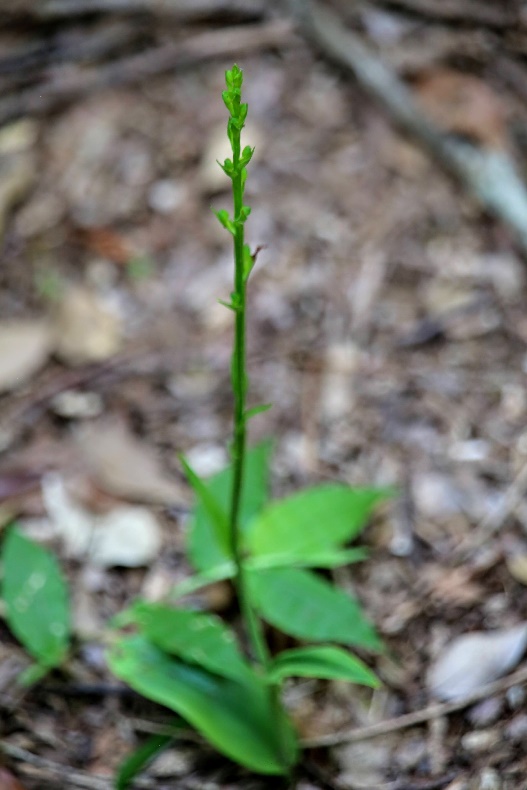 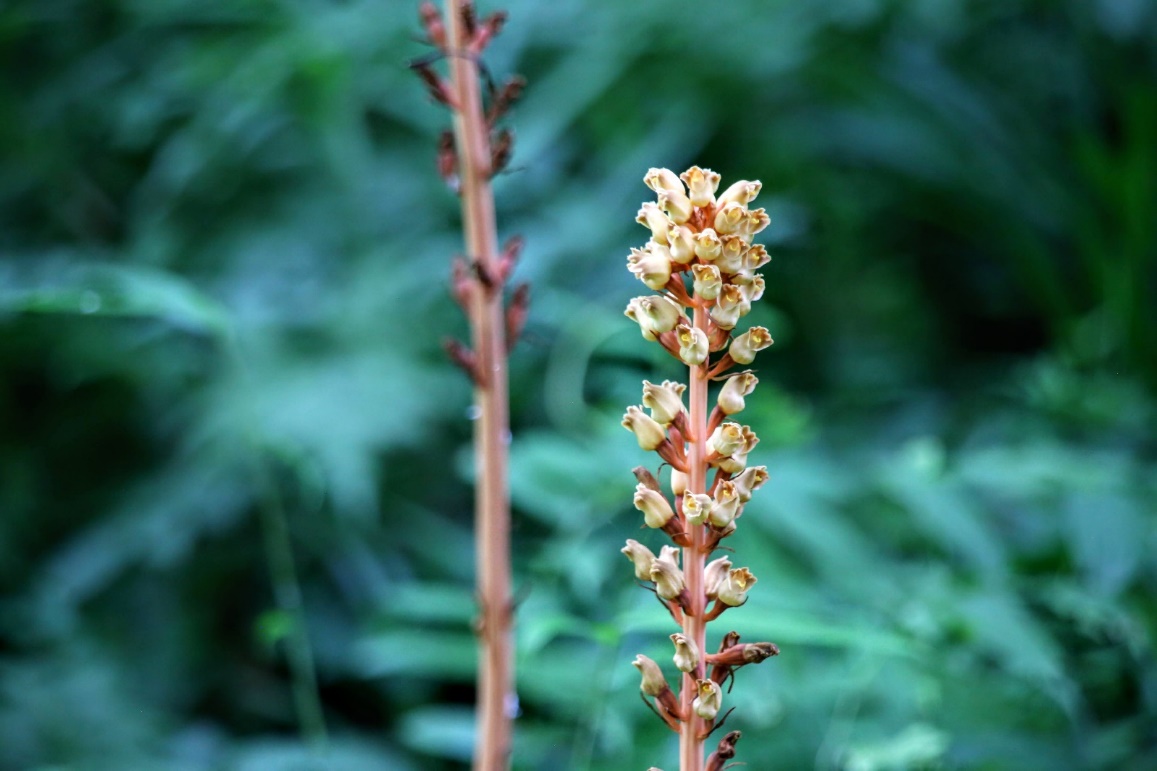 　　　　ｵﾆﾉﾔｶﾞﾗ　　　　　　　　　　ｵﾓﾄ　　　　　　　　　　ｵｵﾊﾞﾉﾄﾝﾎﾞｿｳ　　　　　　ｱｽﾞﾏﾈｻﾞｻﾞのﾀｹﾉｺ